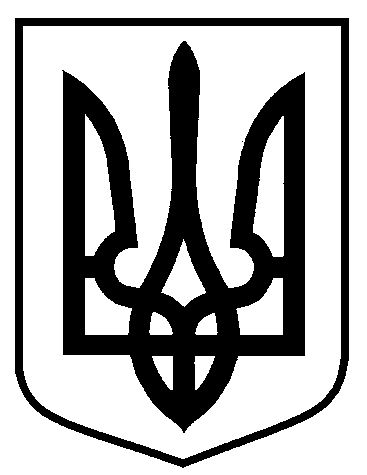 Сумська міська радаВиконавчий комітетРІШЕННЯ     від                   №Про переведення  садовогобудинку у  жилий  будиноку садівничому кооперативі«Монтажник»,  будинок №На підставі заяви замовника та наданих документів, відповідно до Порядку переведення дачних і садових будинків, що відповідають державним будівельним нормам, у жилі будинки, затвердженого постановою Кабінету Міністрів України від 29 квітня 2015 року №321, керуючись статтею 31 Закону України «Про місцеве самоврядування в Україні», виконавчий комітет Сумської міської ради ВИРІШИВ:Редакція 1Перевести садовий будинок загальною площею 97,8 кв.м у садівничому кооперативі «Монтажник», урочище Лука, м. Суми, будинок №, який є власністю громадян 1 і 2 в жилий.Редакція 2Відмовити у переведенні садового будинку загальною площею 97,8  кв.м у садівничому кооперативі «Монтажник», урочище Лука, м. Суми, будинок №, який є власністю громадян 1 і 2 в жилий у зв’язку з невідповідністю містобудівному законодавству і містобудівній документації.Міський голова                                                                                    О.М. ЛисенкоКривцов А.В., т. 700-100Розіслати: Кривцову А В.